Základná škola s materskou školou Dávida Mészárosa  - Mészáros Dávid Alapiskola és Óvoda, Školský objekt 888, 925 32 Veľká Mača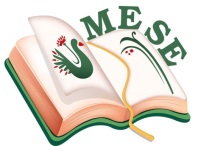 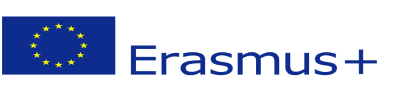 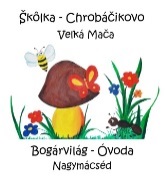 Názov projektu - a projekt címe: Mesével együtt segítsük az egészséget! Zmluva číslo – a szerződés száma: 2018 – 1- HU01 – KA229 – 047862_5TEVÉKENYÉG TERVTéma:   3 nap 3 kihívásTevékenységek:  Alvás Világnapja, Boldogság Világnapja, Down-szindróma NapjaTevékenység résztvevője:Mészáros Dávid Alapiskola és Óvoda -  „Bogárvilág Óvodája“ és a szülőkDátum: 2021.03.19.-21.Felelősök a tevékenységmegszervezéséért:Bréda SzilviaLancz MónikaRózsa AnnaBittó ÉvaJuhos ErzsébetFodor GabriellaZákladná škola s materskou školou Dávida Mészárosa  - Mészáros Dávid Alapiskola és Óvoda, Základná škola s materskou školou Dávida Mészárosa  - Mészáros Dávid Alapiskola és Óvoda, Megvalósítás:A koronavírus -járvány alaposan felbolygatta szinte az egész világot. Ismét bezárkóztunk otthonainkba, hogy megvédjük a családjainkat. Januártól zárva volt az óvodánk, február 22-től csak az élvonalban dolgozók számára és azon szülők gyermekei számára nyitotta meg kapuit, akik a munkájukat nem tudták otthonról végezni. Az óvónénik megpróbáltak helyt állni az óvodában is és az otthon maradt gyerekek részére távoktatás segítségével próbáltak segíteni a szülőknek.A márciusi projekt tevékenységeinket is sikeresen megoldottuk ezekben a nehéz időkben, a Bogárvilág Óvoda Facebook oldalán 3 nap 3 kihívást posztoltunk.Az első kihívásunk az Alvás Világnapjához kapcsolódott (március 19-én), mert tudjuk, hogy mindenkinek szüksége van pihenésre. Mi is kell hozzá? Egy puha ágyikó és alvósállatka vagy bármi, ami segíti a nyugodt alvást.  A szülők és az óvónénijeink osztották meg fotók segítségével a kihívásunk kommentjében, hogy mivel és hogyan alszanak, pihennek gyermekeink.A második kihívásunk a Boldogság Világnapjához kapcsolódott. Megkértük az óvodásaink szüleit, hogy csatlakozzanak a kihíváshoz egy kedves szóval, pozitív gondolattal. A szülők a posztolt plakát alá töltötték fel a családjuk keresztneveit és a nevek kezdőbetűivel alkottak egy kedves szót.A harmadik kihívásunkkal a Down-szindóma napjáról emlékeztünk meg. A legszebb érzések, melyek csodássá teszik a lelkünket az elfogadás, a szeretet és az egymásrafigyelés. A zoknis kihívásban az emberi egyediséget ünnepeltük.Reflexió:Szerettük volna, hogy az otthon maradt  gyermekek számára is a „kényszerpihenő“ tartalmas és szórakoztató legyen. Ezért a Bogárvilág Óvoda oldalára kihívásokat posztoltunk, melyeket   a szülők örömmel fogadtak és nagy számban bekapcsolódtak fotókkal, posztokkal. És hogy mit tanulhatunk ebből a helyzetből?  Azt, hogy a világ biztonsága múlékony, törékeny. Bízunk benne, hogy gyorsan átvészeljük ezeket az időket és megerősödve, győztesen kerülünk ki belőle. Addig is: „Vigyázzunk magunkra és egymásra!“Nagymácséd, 2021.03.22.Bréda SzilviaProjekt koordinátor.................................BeszámolóBeszámolóTevékenység célja:Élményt nyújtó családi tevékenységek biztosítása.Érzelmi képességek fejlesztéseOnline – világ, facebook oldalon hirdetett aktivitásokba való bekapcsolódás  Az otthoni tevékenység  során fejlődjön szociális-, együttműködő-, értelmi-, verbális  képessége.Családi kötelék – testvéri kapcsolatok megerősítéseA szociális képességek fejlesztése:családi együttlétek .Tevékenység feladata:A természetes gyermeki kíváncsiság felkeltése, kielégítése tapasztalatszerzéssel, Módszerek:Távoktatás, szülők-óvoda együttműködése a távoktatásbanSzervezés:Feltételek megteremtéseSzükséges eszközök előkészítéseEszközök:Internet kapcsolatKapcsolódó tevékenységek:A pedagógusok által kidolgozott kihívásokban való részvétel, bekapcsoódás